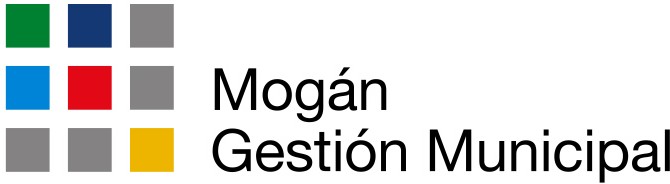 C U E N T A S	A N U A L E S D E	L AS O C I E D A D“MOGÁN GESTIÓN MUNICIPAL, S.L.” C O R R E S P O N D I E N T EA L E J E R C I C I O   2.022*******************************BALANCE ABREVIADOCUENTA DE PÉRDIDAS Y GANANCIAS ABREVIADAMEMORIA ABREVIADAAvda. de la Constitución, 14 – C.P. 35140 – Mogán – Las Palmas – Tlfno. 928 15 88 06 - Fax 928 56 85 12– C.I.F.: B 35.745.843 R.M. – Tomo 1641 – Folio 14 – Hoja G.C. 298401BALANCE ABREVIADO A 31 DE DICIEMBRE DE 2022Mogán a 7 de marzo de 2023Avda. de la Constitución, 14 – C.P. 35140 – Mogán – Las Palmas – Tlfno. 928 15 88 06 - Fax 928 56 85 12– C.I.F.: B 35.745.843 R.M. – Tomo 1641 – Folio 14 – Hoja G.C. 298402PÉRDIDAS Y GANANCIAS ABREVIADAS A 31 DE DICIEMBRE DE 2022Mogán a 7 de marzo de 2023Avda. de la Constitución, 14 – C.P. 35140 – Mogán – Las Palmas – Tlfno. 928 15 88 06 - Fax 928 56 85 12– C.I.F.: B 35.745.843 R.M. – Tomo 1641 – Folio 14 – Hoja G.C. 29840MEMORIA ABREVIADA EJERCICIO 20221.- ACTIVIDAD DE LA EMPRESALa Sociedad fue constituida en escritura pública nº 500, el 27 de Febrero de 2003, ante el notario D. Luis Moncholi Giner, con la denominación de MOGAN GESTIÓN TRIBUTARIA MUNICIPAL, S.L., modificada según acuerdo 7 de noviembre de 2003, elevado a público el 19 de marzo de 2004 pasando a denominarse MOGAN GESTIÓN MUNICIPAL, S.L.Su domicilio social está fijado en el término de Mogán, en la calle Avenida de la Constitución, número 4, en la provincia de Las Palmas, siendo su forma legal la de sociedad limitada.La Sociedad tiene por objeto las siguientes actividades:La colaboración para el desarrollo de todas aquellas actuaciones, que sin implicar el ejercicio de actos de autoridad, sean conducentes a la cobranza o gestión recaudatoria de impuestos, tributos, tasas, multas, precios públicos y exacciones de carácter local en periodo voluntario y/o ejecutivo que se encomiende por el Ayuntamiento de Mogán.Concertar con otras instituciones públicas o privadas actuaciones tendentes a la realización de los objetivos de la Sociedad.Parcelación en fincas y formación de urbanizaciones.Compraventa de fincas rústicas y urbanas en su totalidad y en parcelas.Construcción de viviendas y edificios.Construcción de obras por cuenta propia o por cuenta de terceros.La prestación de servicios de organización de mataderos, ferias y mercados.La prestación de servicios funerarios y de cementerios.La prestación de suministro de aguas, de limpieza y recogida de basuras, así como limpieza de alcantarillado y fosas sépticas, y el tratamiento de residuos sólidas y aguas residuales, así como servicios de contraincendios.La promoción, gestión y explotación de cualesquiera de los bienes, servicios y actividades de competencia municipal.Asesoramiento jurídico, económico, tributario y financiero a las entidades públicas que lo requieran.La promoción, construcción y explotación de viviendas de promoción pública.Avda. de la Constitución, 14 – C.P. 35140 – Mogán – Las Palmas – Tlfno. 928 15 88 06 - Fax 928 56 85 12– C.I.F.: B 35.745.843 R.M. – Tomo 1641 – Folio 14 – Hoja G.C. 29840La explotación y gestión de servicios de estacionamiento de vehículos limitado y controlado en la vía pública bajo control horario; así como en edificios, estructuras o espacios destinados al aparcamiento de vehículos sean o no de titularidad municipal; de transporte y de movilidad urbana.La prestación del servicio de lectura, revisión, inspección, verificación, mantenimiento e instalación de contadores; de mantenimiento de redes de abastecimiento; de supervisión y control de los depósitos municipales.La prestación de servicios de limpieza de instalaciones municipales.La prestación del servicio de gestión del archivo municipal.La prestación de los servicios de temporada, limpieza y salvamento en las playas del municipio de Mogán.La prestación de servicios de apoyo a la gestión a entidades del sector público.Las actividades integrantes del objeto social podrán ser desarrolladas por la sociedad total o parcialmente de modo directo o indirecto, mediante la titularidad de acciones o de participaciones en sociedades con objeto idéntico o análogo.Quedan excluidas todas aquellas actividades para cuyo ejercicio la Ley exija requisitos especiales de los que carezca la sociedad.La actividad principal de la sociedad consiste en la gestión recaudatoria de tributos.La sociedad pertenece al Iltre. Ayuntamiento de Mogán, que no deposita sus cuentas anuales en el Registro Mercantil. No estamos obligados a formular cuentas anuales consolidadas de acuerdo con el contenido del artículo 42 del Código de Comercio.La entidad Mogán Gestión Municipal, S.L. actuará como medio propio personificado del Ilustre Ayuntamiento de Mogán y de las entidades vinculadas o dependientes del mismo, de acuerdo con lo previsto en el artículo 32 de la Ley 9/2017, de 8 de noviembre, de Contratos del Sector Público, en relación con los encargos de los poderes adjudicadores a medios propios personificados. La empresa no podrá participar en licitaciones públicas convocadas por el Ilustre Ayuntamiento de Mogán, sin perjuicio de que, cuando no concurra ningún licitador, pueda encargársele la ejecución de la prestación objeto de las mismasAvda. de la Constitución, 14 – C.P. 35140 – Mogán – Las Palmas – Tlfno. 928 15 88 06 - Fax 928 56 85 12– C.I.F.: B 35.745.843 R.M. – Tomo 1641 – Folio 14 – Hoja G.C. 29840Las cuentas anuales se formulan en euros.2.- BASES DE PRESENTACIÓN DE LAS CUENTAS ANUALESImagen fielLas Cuentas Anuales del ejercicio 2022 adjuntas han sido formuladas por el Consejo de Administración a partir de los registros contables de la empresa de acuerdo con el marco normativo de información financiera aplicable a la sociedad y en ellas se han aplicado los principios contables y criterios de valoración establecidos en:Real Decreto 1514/2007, por el que se aprueba el Plan General de Contabilidad, así como por las modificaciones introducidas en el Real Decreto 1159/2010 sobre las normas de consolidación y modificaciones al Plan General de Contabilidad.Real Decreto 602/2016, de 2 de diciembre, por el que se modifican el Plan General de Contabilidad aprobado por Real Decreto 1514/2007, de 16 de noviembre y las Normas para la Formulación de Cuentas Anuales Consolidadas aprobadas por el Real Decreto 1159/2010, de 17 de septiembre.Real Decreto 1/2021, de 12 de enero, por el que se modifican el Plan General de Contabilidad aprobado por el Real Decreto 1514/2007, de 16 de noviembre, y sus normas complementarias con el objetivo principal de adaptarlas a la NIIF-UE 9«instrumentos financieros» y la NIIF-UE 15 «ingresos procedentes de contratos con clientes», así como la Resolución del ICAC, de 10 de febrero de 2021, por la que se dictan normas de registro, valoración y elaboración de las cuentas anuales para el reconocimiento de ingresos por la entrega de bienes y la prestación de servicios.Normas de obligado cumplimiento aprobadas por el Instituto de Contabilidad y Auditoría de Cuentas en desarrollo del Plan General de Contabilidad y sus normas complementarias.Ley de Sociedades de Capital (vigente desde el 1 de septiembre de 2010), cuyo texto refundido se aprobó por Real Decreto Legislativo 1/2010, de 2 de julio, Código de Comercio y disposiciones complementarias.Resto de disposiciones legales vigentes en materia contable.Avda. de la Constitución, 14 – C.P. 35140 – Mogán – Las Palmas – Tlfno. 928 15 88 06 - Fax 928 56 85 12– C.I.F.: B 35.745.843 R.M. – Tomo 1641 – Folio 14 – Hoja G.C. 29840Mostrando la imagen fiel del patrimonio, de la situación financiera y de los resultados de la Sociedad.No existen razones excepcionales por las que, para mostrar la imagen fiel, no se hayan aplicado disposiciones legales en materia contable.En base al artículo 257 del Texto Refundido de la Ley de Sociedades de Capital, podrán formular balance abreviados las sociedades que durante dos ejercicios consecutivos reúnan, a la fecha de cierre de cada uno de ellos, al menos dos de las circunstancias siguiente:Que el total de las partidas del activo no supere los cuatro millones de euros: Se cumpleQue el importe neto de su cifra anual de negocios no supere los ocho millones de euros: Se cumpleQue el número medio de trabajadores empleados durante el ejercicio no se superior a cincuenta: Se cumpleAsimismo, en base al artículo 258 del Texto Refundido de la Ley de Sociedades de Capital, podrán formular cuenta de pérdidas y ganancias abreviada las sociedades que durante dos ejercicios consecutivos reúnan, a la fecha de cierre de cada uno de ellos, al menos dos de las circunstancias siguiente:Que el total de las partidas del activo no supere los once millones cuatrocientos mil de euros: Se cumpleQue el importe neto de su cifra anual de negocios no supere los veintidos millones ochocientos mil euros: Se cumpleQue el número medio de trabajadores empleados durante el ejercicio no se superior a doscientos cincuenta: Se cumplePrincipios contables no obligatorios aplicadosSólo se han aplicado los principios contables obligatorios y en vigor a la fecha de formulación de estas cuentas anuales. Adicionalmente, los Administradores han formulado estas cuentas anuales teniendo en consideración la totalidad de los principios y normas contables de aplicación obligatoria que tienen un efecto significativo en dichas cuentas anuales. No existe ningún principio contable que, siendo obligatorio, haya dejado de aplicarse.Avda. de la Constitución, 14 – C.P. 35140 – Mogán – Las Palmas – Tlfno. 928 15 88 06 - Fax 928 56 85 12– C.I.F.: B 35.745.843 R.M. – Tomo 1641 – Folio 14 – Hoja G.C. 29840Aspectos críticos de la valoración y estimación de la incertidumbreAl cierre del ejercicio se utilizan estimaciones para la formulación de las cuentas anuales como son: cálculo del deterioro de activos, estimaciones de vida útil de activos, entre otras. No consideramos la existencia de estimaciones sobre acontecimientos futuros, que modifique la información existente en el momento de formular las cuentas anuales.Comparación de la informaciónLa estructura de las cuentas no ha sufrido variación con respecto al ejercicio anterior, y no existe ninguna otra causa que impida la comparación de las cuentas anuales del ejercicio con las del precedente.De acuerdo con la legislación mercantil, los Administradores presentan a efectos comparativos con cada una de las partidas del balance de situación, de la cuenta de pérdidas y ganancias y de la memoria de las cuentas anuales, además de las cifras del ejercicio 2022, las correspondientes al ejercicio anterior, a los efectos de una mejor presentación y comparabilidad.Elementos recogidos en varias partidasNo existen elementos incluidos segregadamente en varias partidas o conceptos del balance de situación o cuenta de resultados.Cambios en criterios contablesDurante el ejercicio 2022 no se han producido cambios significativos de criterios contables respecto a los criterios aplicados en el ejercicio anterior.Corrección de erroresLas cuentas anuales del ejercicio 2022 no incluyen ajustes realizados como consecuencia de errores detectados en el ejercicio.Avda. de la Constitución, 14 – C.P. 35140 – Mogán – Las Palmas – Tlfno. 928 15 88 06 - Fax 928 56 85 12– C.I.F.: B 35.745.843 R.M. – Tomo 1641 – Folio 14 – Hoja G.C. 298403.- APLICACION DE RESULTADOSEl resultado del ejercicio asciende a 86.582,79 euros; en 2021 se obtuvo un resultado negativo ascendiendo a 146.892,68 euros, siendo la propuesta de aplicación formulada por los administradores de la Sociedad la siguiente:No se ha repartido ningún dividendo a cuenta durante el ejercicio.No existen restricciones a la distribución de dividendos. No obstante, en los últimos 5 ejercicios no se han repartido dividendos.4.- NORMAS DE REGISTRO Y VALORACIÓNLos criterios contables aplicados en relación con las diferentes partidas son las siguientes:Inmovilizado IntangibleEl inmovilizado intangible se valora inicialmente por su coste, ya sea éste el precio de adquisición o el coste de producción. El coste del inmovilizado intangible adquirido mediante combinaciones de negocios es su valor razonable en la fecha de adquisición.Después del reconocimiento inicial, el inmovilizado intangible se valora por su coste, menos la amortización acumulada y, en su caso, el importe acumulado de las correcciones por deterioro registradas.Los activos intangibles se amortizan sistemáticamente en función de la vida útil estimada de los mismos y de su valor residual. Los métodos y periodos de amortización aplicados son revisados en cada cierre de ejercicio y, si procede, ajustados de forma prospectiva,Avda. de la Constitución, 14 – C.P. 35140 – Mogán – Las Palmas – Tlfno. 928 15 88 06 - Fax 928 56 85 12– C.I.F.: B 35.745.843 R.M. – Tomo 1641 – Folio 14 – Hoja G.C. 29840ante posibles mejoras de evidencia. Al menos al cierre del ejercicio, se evalúa la existencia de indicios de deterioro, en cuyo caso se estiman los importes recuperables, efectuándose las correcciones valorativas que procedan.La Sociedad incluye en el coste del inmovilizado intangible que necesita un periodo de tiempo superior a un año para estar en condiciones de uso, explotación o venta, los gastos financieros relacionados con la financiación específica o genérica, directamente atribuible a la adquisición, construcción o producción; en este último caso deberá atenderse a la resolución de14 de abril de 2015 del Instituto de Contabilidad y Auditoría de Cuentas, por el que se establecen criterios para la determinación del coste de producción.El activo intangible lo conforman las partidas que señalamos a continuación:Aplicaciones informáticasSe valoran al precio de adquisición o coste de producción, incluyéndose en este epígrafe los gastos de desarrollo de las páginas web, siempre que esté prevista su utilización durante varios años.Las reparaciones que no representan una ampliación de la vida útil y los costes de mantenimiento son cargados en la cuenta de pérdidas y ganancias en el ejercicio en que se producen.La amortización se calcula de acuerdo con el método lineal calculada según la vida útil estimada, siendo para este caso de 3 años.Deterioro de valor de inmovilizado intangible:Al menos al cierre del ejercicio, la Sociedad revisa los importes en libros de sus activos intangibles para determinar si existen indicios de que dichos activos hayan sufrido una pérdida por deterioro de valor. Si existe cualquier indicio, el importe recuperable del activo se calcula con el objeto de determinar el alcance de la pérdida por deterioro de valor. En caso de que el activo no genere flujos de efectivo por sí mismo que sean independientes de otros activos, la Sociedad calculará el importe recuperable de la unidad generadora de efectivo a la que pertenece el activo. Para estimar el valor en uso, la Sociedad prepara las previsiones de flujos de caja futuros antes de impuestos a partir de los presupuestos más recientes aprobados por el Órgano de Administración de la Sociedad. Estos presupuestos incorporan las mejores estimaciones disponibles de ingresos y gastos de las unidades generadoras de efectivo, estimándose los flujos para los años futuros aplicando tasas razonables.Avda. de la Constitución, 14 – C.P. 35140 – Mogán – Las Palmas – Tlfno. 928 15 88 06 - Fax 928 56 85 12– C.I.F.: B 35.745.843 R.M. – Tomo 1641 – Folio 14 – Hoja G.C. 29840Si se estima que el importe recuperable de un activo es inferior a su importe en libros, se reconoce el importe de la pérdida por deterioro de valor como gasto y se distribuye entre los activos que forman la unidad.Cuando una pérdida por deterioro de valor revierte posteriormente, el importe en libros del activo se incrementa a la estimación revisada de su importe recuperable, pero de tal modo que el importe en libros incrementado no supere el importe en libros que se habría determinado de no haberse reconocido ninguna pérdida por deterioro de valor para el activo reconociéndose una reversión de una pérdida por deterioro de valor como ingreso.En el ejercicio 2022 la Sociedad no ha registrado pérdidas por deterioro del inmovilizado intangible.Inmovilizado MaterialEl inmovilizado material se valora inicialmente a su precio de adquisición o a su coste de producción que incluye, además del importe facturado después de deducir cualquier descuento o rebaja en el precio, todos los gastos adicionales y directamente relacionados que se produzcan hasta su puesta en funcionamiento, como los gastos de explanación y derribo, transporte, seguros, instalación, montaje y otros similares. La Sociedad incluye en el coste del inmovilizado material que necesita un periodo de tiempo superior a un año para estar en condiciones de uso, explotación o venta, los gastos financieros relacionados con la financiación específica o genérica atribuible a la adquisición, construcción o producción; en este último caso deberá atenderse a la resolución de 14 de abril de 2015 del Instituto de Contabilidad y Auditoría de Cuentas, por el que se establecen criterios para la determinación del coste de producción.Después del reconocimiento inicial, el inmovilizado material se valora por su coste, menos la amortización acumulada y, en su caso, el importe acumulado de las correcciones por deterioro registradas.Los costes de renovación, ampliación o mejora que dan lugar a un aumento de la capacidad productiva o a un alargamiento de la vida útil de los bienes, son incorporados al activo como mayor valor del mismo, debiéndose dar de baja el valor contable de los elementos que se hayan sustituido.Los gastos de reparación y mantenimiento se reconocen directamente como gastos del ejercicio.Avda. de la Constitución, 14 – C.P. 35140 – Mogán – Las Palmas – Tlfno. 928 15 88 06 - Fax 928 56 85 12– C.I.F.: B 35.745.843 R.M. – Tomo 1641 – Folio 14 – Hoja G.C. 29840La amortización del inmovilizado material se calcula sistemáticamente por el método lineal, sobre el valor de coste deducido su valor residual, aplicándose los coeficientes de amortización establecidos en la Ley 26/2014, de 27 de noviembre, por la que se modifican la Ley 35/2006, de 28 de noviembre, del Impuesto sobre la Renta de las Personas Físicas, el texto refundido de la Ley del Impuesto sobre la Renta de no Residentes, aprobado por el RDL 5/2004, de 5 de marzo, y otras normas tributarias, ya que no dista de su valor real.Las vidas útiles estimadas por cada uno de los elementos del inmovilizado material se resumen a continuación:Se registra la pérdida por deterioro del valor de un elemento del inmovilizado material cuando su valor neto contable supere a su importe recuperable, entendiendo éste como el mayor importe entre su valor razonable menos los costes de venta y su valor en uso. El órgano de Administración de la Sociedad considera que el valor contable de los activos no supera el valor recuperable de los mismos.Al cierre del ejercicio, la empresa evalúa si existen indicios de pérdidas por deterioro de valor de su inmovilizado material, que reduzcan el valor recuperable de dichos activos. Si existe cualquier indicio, se estima el valor recuperable del activo con el objeto de determinar el alcance de la eventual pérdida por deterioro de valor, registrándose con cargo a la cuenta de pérdidas y ganancias; una vez reconocida la corrección valorativa se ajustan las amortizaciones de los ejercicios siguientes atendiendo al nuevo valor contable.No obstante lo anterior, si de las circunstancias específicas de los activos se pone de manifiesto una pérdida de carácter irreversible, ésta se reconoce directamente en pérdidas procedentes del inmovilizado de la cuenta de pérdidas y ganancias.En el ejercicio 2022 la Sociedad no ha registrado pérdidas por deterioro del inmovilizado material.Para aquellos contratos en que no se transfieren los riesgos y ventajas al arrendatario sino que permanecen en el arrendador, se clasifican como arrendamientos operativos.Avda. de la Constitución, 14 – C.P. 35140 – Mogán – Las Palmas – Tlfno. 928 15 88 06 - Fax 928 56 85 12– C.I.F.: B 35.745.843 R.M. – Tomo 1641 – Folio 14 – Hoja G.C. 29840Instrumentos financierosUn instrumento financiero es un contrato que da lugar a un activo financiero en una empresa y, simultáneamente, a un pasivo financiero o a un instrumento de patrimonio en otra empresa. Por tanto la presente norma resulta de aplicación a los siguientes instrumentos financieros:Activos financieros:Efectivos y otros activos líquidos equivalentes;Créditos por operaciones comerciales: clientes y deudores varios;Otros activos financieros: tales como fianzas constituidas.como:Concretamente, los activos financieros de los que dispone la sociedad se clasificanActivos financieros a coste amortizado:En esta categoría se registran:Créditos por operaciones comerciales: son aquellos activos financieros que seoriginan en la venta de bienes y la prestación de servicios por operaciones de tráfico de la empresa con cobro aplazado, yCréditos por operaciones no comerciales: son aquellos activos financieros que, no siendo instrumentos de patrimonio ni derivados, no tienen origen comercial y cuyos cobros son de cuantía determinada o determinable, que proceden de operaciones de préstamo o crédito concedidos por la empresa.No obstante, los créditos por operaciones comerciales con vencimiento no superior al año y que no tienen un tipo de interés contractual, así como los créditos al personal, los dividendos a cobrar y los desembolsos exigidos sobre instrumentos de patrimonio, cuyo importe se espera recibir en el corto plazo se podrán valorar por su valor nominal, cuando el efecto de no actualizar los flujos de efectivo sea no significativo.Tras el reconocimiento inicial se valorarán por su coste amortizado. Los intereses devengados se contabilizarán en la cuenta de pérdidas y ganancias, aplicando el método del tipo de interés efectivo.No obstante, los créditos con vencimiento no superior a un año que, se valoren inicialmente por su valor nominal, continuará valorándose por dicho importe, salvo que se hubieran deteriorado.Avda. de la Constitución, 14 – C.P. 35140 – Mogán – Las Palmas – Tlfno. 928 15 88 06 - Fax 928 56 85 12– C.I.F.: B 35.745.843 R.M. – Tomo 1641 – Folio 14 – Hoja G.C. 29840Cuando los flujos de efectivo contractuales de un activo financiero se modifican debido a las dificultades financieras del emisor, la empresa analizará si procede contabilizar la pérdida por deterioro de valor.Al menos al cierre del ejercicio, deberán efectuarse las correcciones valorativas necesarias siempre que exista evidencia objetiva de que el valor de un activo financiero, o de un grupo de activos financieros con similares características de riesgos valorados colectivamente, se ha deteriorado como resultado de uno o más eventos que hayan ocurrido después de su reconocimiento inicial y que ocasionen una reducción o retraso en los flujos de efectivo estimados futuros, que pueden venir motivados por la insolvencia del deudor.La pérdida por deterioro del valor de estos activos financieros será la diferencia entre su valor en libros y el valor actual de los flujos de efectivo futuros, incluidos, en su caso, los procedentes de la ejecución de las garantías reales y personales, que se estima van a generar, descontados al tipo de interés efectivo calculado en el momento de su reconocimiento inicial. Para los activos a tipo de interés variable, se empleará el tipo de interés efectivo que corresponda a la fecha de cierre de las cuentas anuales de acuerdo con las condiciones contractuales.Las correcciones de valor por deterioro, así como su reversión cuando el importe de dicha pérdida disminuyese por causas relacionadas con un evento posterior, se reconocerán como un gasto o un ingreso, respectivamente , en la cuenta de pérdidas y ganancias. La reversión del deterioro tendrá como limite el valor en libros del activo que estaría reconocido en la fecha de reversión si no se hubiese registrado el deterioro del valor.El reconocimiento de intereses en los activos financieros con deterioro crediticio seguirá las reglas generales, sin perjuicio de que de manera simultánea la empresa deba evaluar si dicho importe será objeto de recuperación y en su caso, contabilice la correspondiente pérdida por deterioro.Baja de activos financierosLa Sociedad da de baja los activos financieros cuando expiran o se han cedido los derechos sobre los flujos de efectivo del correspondiente activo financiero y se han transferido sustancialmente los riesgos y beneficios inherentes a su propiedad. En el caso concreto de cuentas a cobrar se entiende que este hecho se produce en general si se han transmitido los riesgos de insolvencia y mora.Avda. de la Constitución, 14 – C.P. 35140 – Mogán – Las Palmas – Tlfno. 928 15 88 06 - Fax 928 56 85 12– C.I.F.: B 35.745.843 R.M. – Tomo 1641 – Folio 14 – Hoja G.C. 29840Cuando el activo financiero se da de baja, la diferencia entre la contraprestación recibida neta de los costes de transacción atribuibles y el valor en libros del activo, más cualquier importe acumulado que se haya reconocido directamente en el patrimonio neto, determina la ganancia o pérdida surgida al dar de baja dicho activo, que forma parte del resultado del ejercicio en que ésta se produce.Por el contrario, la Sociedad no da de baja los activos financieros, y reconoce un pasivo financiero por un importe igual a la contraprestación recibida, en las cesiones de activos financieros en las que se retenga sustancialmente los riesgos y beneficios inherentes a su propiedad.Efectivo y otros medios líquidos equivalentesBajo este epígrafe del balance de situación adjunto se registra el efectivo en caja y bancos, depósitos a la vista y otras inversiones a corto plazo con vencimiento inferior a tres meses de alta liquidez que son rápidamente realizables en caja y que no tienen riesgo de cambios en su valor.como:Pasivos financieros:Débitos por operaciones comerciales: proveedores y acreedores varios;Otros pasivos financieros: remuneraciones pendientes de pago al personal y fianzas recibidasConcretamente, los pasivos financieros de los que dispone la sociedad se clasificanPasivos financieros a coste amortizado:La empresa clasificará todos los pasivos financieros en esta categoría exceptuandocuando deban valorarse a valor razonable con cambios en la cuenta de pérdidas y ganancias. Con carácter general, se incluyen en esta categoría los débitos por operaciones comerciales y los débitos por operaciones no comerciales:Débitos por operaciones comerciales: son aquellos pasivos financieros que se originan en la compra de bienes y servicios por operaciones del tráfico de la empresa con pago aplazado y,Avda. de la Constitución, 14 – C.P. 35140 – Mogán – Las Palmas – Tlfno. 928 15 88 06 - Fax 928 56 85 12– C.I.F.: B 35.745.843 R.M. – Tomo 1641 – Folio 14 – Hoja G.C. 29840Débitos por operaciones no comerciales: son aquellos pasivos financieros que, no siendo instrumentos derivados, no tienen origen comercial, sino que proceden de las operaciones de préstamo o crédito recibidos por la empresa.Los préstamos participativos que tengan las características de un préstamo ordinario o común también se incluirán en esta categoría sin perjuicio de que la operación se acuerde a un tipo de interés cero o por debajo de mercado.En su reconocimiento inicial en el balance se registran por su valor razonable que, salvo evidencia en contrario, es el precio de la transacción que equivale al valor razonable de la contraprestación recibida ajustado con los costes de la transacción que le sean directamente imputables. Tras su reconocimiento inicial estos pasivos financieros se valoran por su coste amortizado. Los intereses devengados se contabilizan en la cuenta de pérdidas y ganancias, aplicando el método del tipo de interés efectivo.No obstante los débitos por operaciones comerciales con vencimiento no superior a un año y que no tengan un tipo de interés contractual, cuyo importe se espera pagar en el corto plazo se valoran por su nominal cuando el efecto de no actualizar los flujos de efectivo no es significativo.Aquellos con vencimiento superior a un año se valoran a su coste amortizado teniendo en cuenta el interés implícito, en el supuesto de ser sin interés contractual. Para el cálculo de los intereses se aplica el tipo de interés efectivo.Baja de pasivos financierosLa Sociedad da de baja los pasivos financieros cuando la obligación se haya extinguido. También se dará de baja en aquellos casos que se produjese un intercambio de instrumentos de deuda entre un prestamista y un prestatario, siempre que éstos tengan condiciones sustancialmente diferentes, se registrará la baja del pasivo financiero original y sereconocerá el nuevo pasivo financiero que surja.En este último caso la diferencia entre el valor en libros del pasivo financiero o de la parte del mismo que se haya dado de baja y la contraprestación pagada incluidos los costes de transacción atribuibles y en la que se recogerá asimismo cualquier activo cedido diferente del efectivo o pasivo asumido, se reconocerá en la cuenta de pérdidas y ganancias del ejercicio en que tenga lugar.Avda. de la Constitución, 14 – C.P. 35140 – Mogán – Las Palmas – Tlfno. 928 15 88 06 - Fax 928 56 85 12– C.I.F.: B 35.745.843 R.M. – Tomo 1641 – Folio 14 – Hoja G.C. 29840En el caso de un intercambio de instrumentos de deuda que no tengan condiciones sustancialmente diferentes, el pasivo financiero original no se dará de baja del balance registrando el importe de las comisiones pagadas como un ajuste de su valor contable. El coste amortizado del pasivo financiero se determinará aplicando el tipo de interés efectivo, que será aquel que iguale el valor en libros del pasivo financiero en la fecha de modificación con los flujos de efectivo a pagar según las nuevas condiciones.Impuesto sobre beneficiosEl gasto/ingreso por impuesto sobre beneficios del ejercicio se calcula mediante la suma del impuesto corriente, que resulta de aplicar el correspondiente tipo de gravamen a la base imponible del ejercicio menos las bonificaciones y deducciones existentes, y de las variaciones producidas durante dicho ejercicio en los activos y pasivos por impuestos diferidos registrados. Se reconoce en la cuenta de pérdidas y ganancias, excepto cuando corresponde a transacciones que se registran directamente en el patrimonio neto, en cuyo caso el impuesto correspondiente también se registra en el patrimonio neto, y en la contabilización inicial de las combinaciones de negocios en las que se registra como los demás elementos patrimoniales del negocio adquirido.Activos y pasivos por impuestos diferidosEl efecto impositivo de las diferencias temporarias se incluye en los epígrafes de “Activos por impuesto diferido” y “Pasivos por impuesto diferido” del balance.Los activos y pasivos por impuestos diferidos, proceden de las diferencias temporarias definidas como los importes que se prevén pagaderos o recuperables en el futuro y que derivan de la diferencia entre el valor en libros de los activos y pasivos y su base fiscal. Dichos importes se registran aplicando a la diferencia temporaria el tipo de gravamen al que se espera recuperarlos o liquidarlos.La Sociedad reconoce los activos por impuesto diferido para todas las diferencias temporarias deducibles y créditos fiscales no utilizados y bases imponibles negativas pendientes de compensar, en la medida en que resulte probable que la Sociedad disponga de ganancias fiscales futuras que permitan la aplicación de estos activos, salvo, en su caso, para las excepciones previstas en la normativa vigente.En la fecha de cierre de cada ejercicio la Sociedad evalúa los activos por impuesto diferido reconocido y aquellos que no se han reconocido anteriormente. En base a talAvda. de la Constitución, 14 – C.P. 35140 – Mogán – Las Palmas – Tlfno. 928 15 88 06 - Fax 928 56 85 12– C.I.F.: B 35.745.843 R.M. – Tomo 1641 – Folio 14 – Hoja G.C. 29840evaluación, la Sociedad procede a dar de baja un activo reconocido anteriormente si ya no resulta probable su recuperación, o procede a registrar cualquier activo por impuesto diferido no reconocido anteriormente siempre que resulte probable que la Sociedad disponga de ganancias fiscales futuras que permitan su aplicación.Los activos y pasivos por impuesto diferido se valoran a los tipos de gravamen esperados en el momento de su reversión, según la normativa vigente aprobada, y de acuerdo con la forma en que racionalmente se espera recuperar o pagar el activo o pasivo por impuesto diferido.Los activos y pasivos por impuesto diferido no se descuentan y se clasifican como activos y pasivos no corrientes, independientemente de la fecha esperada de realización o liquidación.No se reconoce pasivo por impuesto diferido en relación a las dotaciones realizadas a la Reserva para Inversiones en Canarias, al entenderse que la Sociedad materializará suficientemente, en los plazos regulados, los compromisos de inversión que asume al dotar dicho fondo, según Ley 19/1994, de 6 de julio, de modificación del Régimen Económico y Fiscal de Canarias. Según esta normativa, los incumplimientos de materialización de las dotaciones a la Reserva para Inversiones en Canarias generarán un incremento por importe del defecto de inversión producido de la base imponible del Impuesto sobre Sociedades del ejercicio en que el incumplimiento se produce, requiriendo igualmente de la liquidación de los intereses de demora asociados.Ingresos y GastosLa empresa reconocerá los ingresos por el desarrollo ordinario de su actividad cuando se produzca la transferencia del control de los bienes o servicios comprometidos con los clientes. En ese momento la empresa valorará el ingreso por el importe que refleje la contraprestación.Para ello la empresa realizará el siguiente proceso:Identificación del contrato con el cliente.Identificar la obligación a cumplir en el contrato.Determinar el precio de la transacción, o cotraprestación del contrato.Avda. de la Constitución, 14 – C.P. 35140 – Mogán – Las Palmas – Tlfno. 928 15 88 06 - Fax 928 56 85 12– C.I.F.: B 35.745.843 R.M. – Tomo 1641 – Folio 14 – Hoja G.C. 29840Asignar el precio de la transacción a las obligaciones a cumplir, que deberá realizarse en función de los precios de venta individuales de cada bien o servicio distinto que hayan comprometido en el contrato.El ingreso se reconocera a medida que la empresa cumpla una obligación comprometida mediante la transferencia de un bien o de un servicio, entendiéndose que esta se ha realizado al transferir el control de ese bien o servicio.La empresa determina que la obligación se ha cumplido a lo largo del tiempo tomando como referencia los siguientes criterios:El cliente recibe y consume la prestación de servicios a medida que la sociedad las realiza.El producto o servicio que la empresa entrega al cliente mejora un activo tangible o intangible que el cliente controla a medida que desarrolla la actividad.La empresa elabora un activo específico para el cliente sin uso alternativo.Los indicadores del cumplimiento de las obligaciones a lo largo del tiempo son los siguientes:El cliente asume los riesgos y beneficios significativos inherentes a la propiedad del activo.La empresa ha transferido la posesión física del activo.El cliente ha recibido el activo de conformidad de las condiciones contractuales.La empresa tiene un derecho de cobro por transferir el activo.Los ingresos procedentes de la venta de bienes y de la prestación de servicios se valorarán por el importe monetario o, en su caso, por el valor razonable de la contrapartida recibida o que espere recibir, derivada de la misma, que salvo evidencia en contrario, será el precio acordado para los activos a transferir al cliente, deducido: el importe de cualquier descuento, rebaja en el precio u otras partidas similares que la empresa pueda conceder, así como los intereses incorporados al nominal de los créditos. No obstante, podrán incluirse los intereses incorporados a los créditos comerciales con vencimiento no superior a un año que noAvda. de la Constitución, 14 – C.P. 35140 – Mogán – Las Palmas – Tlfno. 928 15 88 06 - Fax 928 56 85 12– C.I.F.: B 35.745.843 R.M. – Tomo 1641 – Folio 14 – Hoja G.C. 29840tengan un tipo de interés contractual, cuando el efecto de no actualizar los flujos de efectivo no sea significativo.No formarán parte de los ingresos los impuestos que gravan las operaciones de entrega de bienes y prestación de servicios que la empresa deba repercutir a terceros como el impuesto sobre el valor añadido y los impuestos especiales, así como las cantidades recibidas por cuenta de terceros.Provisiones y contingenciasLos pasivos que resultan indeterminados respecto a su importe o a la fecha en que se cancelarán se reconocen en el balance como provisiones cuando la Sociedad tiene una obligación actual (ya sea por una disposición legal, contractual o por una obligación implícita o tácita), surgida como consecuencia de sucesos pasados, que se estima probable que suponga una salida de recursos para su liquidación y que es cuantificable.Las provisiones se valoran por el valor actual de la mejor estimación posible del importe necesario para cancelar o transferir a un tercero la obligación, registrándose los ajustes que surjan por la actualización de la provisión como un gasto financiero conforme se van devengando. Cuando se trata de provisiones con vencimiento inferior o igual a un año, y el efecto financiero no es significativo, no se lleva a cabo ningún tipo de descuento. Las provisiones se revisan a la fecha de cierre de cada balance y son ajustadas con el objetivo de reflejar la mejor estimación actual del pasivo correspondiente en cada momento.Las compensaciones a recibir de un tercero en el momento de liquidar las provisiones, se reconocen como un activo, sin minorar el importe de la provisión, siempre que no existan dudas de que dicho reembolso va a ser recibido, y sin exceder del importe de la obligación registrada. Cuando existe un vínculo legal o contractual de exteriorización del riesgo, en virtud del cual la Sociedad no esté obligada a responder del mismo, el importe de dicha compensación se deduce del importe de la provisión.Por otra parte, se consideran pasivos contingentes aquellas posibles obligaciones, surgidas como consecuencia de sucesos pasados, cuya materialización está condicionada a que ocurran (o no) eventos futuros que no están enteramente bajo el control de la Sociedad y aquellas obligaciones presentes, surgidas como consecuencia de sucesos pasados, para las que no es probable que haya una salida de recursos para su liquidación o que no se pueden valorar con suficiente fiabilidad. Estos pasivos no son objeto de registro contable, detallándose los mismos en la memoria, excepto cuando la salida de recursos es remota.Avda. de la Constitución, 14 – C.P. 35140 – Mogán – Las Palmas – Tlfno. 928 15 88 06 - Fax 928 56 85 12– C.I.F.: B 35.745.843 R.M. – Tomo 1641 – Folio 14 – Hoja G.C. 29840Criterios empleados para el registro de los gastos de personalLos gastos de personal se reconocen en base a su devengo, estando para el caso del personal afecto al convenio de oficina las pagas de marzo y octubre prorrateadas, y considerando que las pagas extraordinarias de junio y diciembre se devengan en base semestral; para el personal afecto al resto de convenios, las pagas se encuentran prorrateadas.No existen compromisos por pensiones ni premios de jubilación en la Sociedad.Excepto en el caso de causa justificada, las sociedades vienen obligadas a indemnizar a sus empleados cuando cesan en sus servicios.Ante la ausencia de cualquier necesidad previsible de terminación anormal del empleo y dado que no reciben indemnizaciones aquellos empleados que se jubilan o cesan voluntariamente en sus servicios, los pagos por indemnizaciones, cuando surgen, se cargan a gastos en el momento en que se toma la decisión de efectuar el despido.Criterios empleados en transacciones entre partes vinculadasLas operaciones entre empresas del mismo grupo, con independencia del grado de vinculación, se contabilizan de acuerdo con las normas generales. Los elementos objeto de las transacciones que se realicen se contabilizarán en el momento inicial por su valor razonable. La valoración posterior se realiza de acuerdo con lo previsto en las normas particulares para las cuentas que corresponda.Esta norma de valoración afecta a las partes vinculadas que se explicitan en la Norma de registro y valoración 13ª del Plan General de Contabilidad. En este sentido:Una parte se considera vinculada a otra cuando una de ellas ejerce o tiene la posibilidad de ejercer directa o indirectamente o en virtud de pactos o acuerdos entre accionistas o partícipes, el control sobre otra o una influencia significativa en la toma de decisiones financieras y de explotación de la otra, tal como se detalla detenidamente en la Norma de elaboración de cuentas anuales 15ª.Se consideran partes vinculadas a la Sociedad, adicionalmente a las empresas del grupo, asociadas y multigrupo, a las personas físicas que posean directa o indirectamente alguna participación en los derechos de voto de la Sociedad, o en su dominante, de manera que les permita ejercer sobre una u otra una influencia significativa, así como a sus familiares próximos, al personal clave de la Sociedad o de su dominante (personas físicas con autoridad y responsabilidad sobre la planificación, dirección y control de las actividades de la empresa, yaAvda. de la Constitución, 14 – C.P. 35140 – Mogán – Las Palmas – Tlfno. 928 15 88 06 - Fax 928 56 85 12– C.I.F.: B 35.745.843 R.M. – Tomo 1641 – Folio 14 – Hoja G.C. 29840sea directa o indirectamente), entre la que se incluyen los Administradores y los Directivos, junto a sus familiares próximos, así como a las entidades sobre las que las personas mencionadas anteriormente puedan ejercer una influencia significativa. Asimismo tienen la consideración de parte vinculadas las empresas que compartan algún consejero o directivo con la Sociedad, salvo cuando éste no ejerza una influencia significativa en las políticas financiera y de explotación de ambas, y, en su caso, los familiares próximos del representante persona física del Administrador, persona jurídica, de la Sociedad.La Sociedad realiza las transacciones con partes vinculadas a valor de mercado. Adicionalmente los precios de transferencia se encuentran adecuadamente soportados, por lo que los Administradores de la Sociedad consideran que no existen riesgos significativos por este aspecto de los que pudiera derivarse pasivos de consideración en el futuro.5.- INMOVILIZADO MATERIAL, INTANGIBLE E INVERSIONES INMOBILIARIASInmovilizado MaterialEl movimiento habido en este capítulo del balance de situación adjunto es el siguiente:Avda. de la Constitución, 14 – C.P. 35140 – Mogán – Las Palmas – Tlfno. 928 15 88 06 - Fax 928 56 85 12– C.I.F.: B 35.745.843 R.M. – Tomo 1641 – Folio 14 – Hoja G.C. 29840El cargo en la cuenta de resultados por amortizaciones ha sido de 7.735,47 euros y en el ejercicio precedente de 9.763,31 euros.En el 2022 se afecta a la Reserva para Inversiones en Canarias elementos de inmovilizado material por importe de 8.977,64 euros. En el ejercicio precedente se afectó a esta reserva elementos de inmovilizado material por importe de 2.000,15 euros.Los activos totalmente amortizados (o con un valor residual no significativo), y en uso en la actividad de la sociedad son los siguientes:Inmovilizado IntangibleEl detalle de movimientos habido en este capítulo del balance de situación adjunto es el siguiente:Avda. de la Constitución, 14 – C.P. 35140 – Mogán – Las Palmas – Tlfno. 928 15 88 06 - Fax 928 56 85 12– C.I.F.: B 35.745.843 R.M. – Tomo 1641 – Folio 14 – Hoja G.C. 29840El cargo en la cuenta de resultados por amortizaciones ha sido de 6.698,30 euros y en el ejercicio anterior fue de 8.348,58 euros.Los activos totalmente amortizados (o con un valor residual no significativo), y en uso en la actividad de la sociedad son los siguientes:6.- ACTIVOS FINANCIEROSActivos financieros no corrientesLos activos financieros a coste amortizado no corrientes se corresponden con el importe de las fianzas entregadas por el arrendamiento de los dos locales donde la sociedad tiene sus oficinas.Avda. de la Constitución, 14 – C.P. 35140 – Mogán – Las Palmas – Tlfno. 928 15 88 06 - Fax 928 56 85 12– C.I.F.: B 35.745.843 R.M. – Tomo 1641 – Folio 14 – Hoja G.C. 29840Activos financieros corrientesLos “Activos financieros a coste amortizado” corrientes lo componen las siguientes partidas:Efectivo y otros activos líquidos equivalentesEl detalle de las cuentas del epígrafe “efectivo y otros activos líquidos equivalentes” al cierre del ejercicio 2022 y 2021 es el siguiente:7.- PASIVOS FINANCIEROSPasivos financieros no corrientesEl concepto de pasivos financieros a coste amortizado no corrientes se corresponde con una fianza recibida como garantía de cumplimiento del contrato de mantenimiento.Avda. de la Constitución, 14 – C.P. 35140 – Mogán – Las Palmas – Tlfno. 928 15 88 06 - Fax 928 56 85 12– C.I.F.: B 35.745.843 R.M. – Tomo 1641 – Folio 14 – Hoja G.C. 29840Pasivos financieros corrientesLos “Pasivos financieros a coste amortizado” corrientes lo componen las siguientes partidas, habiéndose valorado a valor razonable, que en este caso coincide con su nominal:Clasificación por vencimientosLas clasificaciones por vencimiento de los pasivos financieros de la Sociedad, de los importes que venzan en cada uno de los siguientes años al cierre del ejercicio y hasta su último vencimiento, siempre que el mismo esté determinado, se detallan en el siguiente cuadro:8.- FONDOS PROPIOSEl Capital Social de la entidad asciende a 20.000,00 euros completamente suscrito y desembolsado, dividido y representado por 100 participaciones, nominativas y de una sola serie, de 200 euros de valor nominal cada una, numeradas correlativamente de la 1 a la 100, ambas inclusive, las cuales no podrán incorporarse a títulos negociables ni denominarse acciones.Avda. de la Constitución, 14 – C.P. 35140 – Mogán – Las Palmas – Tlfno. 928 15 88 06 - Fax 928 56 85 12– C.I.F.: B 35.745.843 R.M. – Tomo 1641 – Folio 14 – Hoja G.C. 29840La totalidad de las participaciones de MOGÁN GESTIÓN MUNICIPAL, S.L. son propiedad del Ilustre Ayuntamiento de Mogán.Las participaciones de la Sociedad no cotizan en ningún mercado de valores.Reserva LegalEsta reserva no es distribuible a los partícipes y sólo podrá ser utilizada para cubrir, en el caso de no tener otras de carácter disponible, el saldo deudor de la cuenta de pérdidas y ganancias. También, bajo determinadas condiciones, se podrá destinar a incrementar el capital social en la parte de esta reserva que supere el 10% de la cifra de capital ya ampliada. La Sociedad tiene suficientemente dotada esta reserva, de conformidad con los requisitos legales establecidos por la normativa mercantil vigente.Reserva para Inversiones en CanariasSegún establece la Ley 19/1994, en su artículo 27, que regula su tratamiento, las sociedades tendrán derecho a la reducción en la base imponible del Impuesto sobre Sociedades de las cantidades que, con relación a sus establecimientos situados en Canarias, destinen de sus beneficios a la reserva para inversiones en Canarias. El límite de dotación anual para cada periodo impositivo se establece en el 90% del beneficio no distribuido obtenido en el ejercicio.Esta reserva se considera indisponible mientras dure el periodo de permanencia necesaria de la materialización.Reserva CapitalizaciónLa nueva Ley 27/2014, de 27 de noviembre, del Impuesto sobre Sociedades, ha establecido en su artículo 25 la posibilidad de reducir la tributación mediante la aplicación de resultados del ejercicio a la dotación de la llamada Reserva de Capitalización.El ahorro fiscal se obtiene mediante una reducción de la base Imponible del Impuesto de Sociedades en un 10% del incremento de fondos propios, no teniendo en cuenta para el cálculo de dicho incremento el resultado contable obtenido en el propio ejercicio en que se pretende dotar dicha reserva ni el resultado contable del ejercicio precedente, y no podrá superar el 10% de la Base Imponible positiva previa a la reducción.La reserva de Capitalización será indisponible mientras no se haya culminado el cumplimiento de todos y cada uno de los requisitos que establece el citado artículo.Avda. de la Constitución, 14 – C.P. 35140 – Mogán – Las Palmas – Tlfno. 928 15 88 06 - Fax 928 56 85 12– C.I.F.: B 35.745.843 R.M. – Tomo 1641 – Folio 14 – Hoja G.C. 298409.- SITUACION FISCALLa composición de los saldos con Administraciones Públicas es:A consecuencia de la aplicación de criterios contables, necesarios para la presentación de la imagen fiel de la sociedad, surgen diferencias entre el resultado contable en base a esos criterios respecto del beneficio fiscal a efectos del cálculo y previsión del Impuesto de sociedades.Con este objeto, se incluirá la siguiente conciliación, teniendo en cuenta que aquellas diferencias entre dichas magnitudes que no se identifican como temporarias de acuerdo con la norma de registro y valoración, se calificarán como diferencias permanentes.Avda. de la Constitución, 14 – C.P. 35140 – Mogán – Las Palmas – Tlfno. 928 15 88 06 - Fax 928 56 85 12– C.I.F.: B 35.745.843 R.M. – Tomo 1641 – Folio 14 – Hoja G.C. 29840La conciliación numérica entre la cuota integra y el resultado de la liquidación:El desglose del gasto por impuesto sobre sociedades es el siguiente:El detalle de las dotaciones a la Reserva para Inversiones en Canarias de los últimos ejercicios es la siguiente:Avda. de la Constitución, 14 – C.P. 35140 – Mogán – Las Palmas – Tlfno. 928 15 88 06 - Fax 928 56 85 12– C.I.F.: B 35.745.843 R.M. – Tomo 1641 – Folio 14 – Hoja G.C. 29840Ejercicio 2021El detalle de los elementos afectos a las dotaciones de la Reserva para Inversiones en Canarias, se detalla en el ANEXO I que es parte integrante de la presente memoria, con detalle de fecha de adquisición, fecha de entrada en funcionamiento, importe, identificación de elementos.Comentar que los elementos afectos a estas dotaciones no se han acogido a ningún otro incentivo fiscal ni se ha solicitado ni concedido subvención alguna.Las bases imponibles generadas y pendientes de aplicación al cierre del ejercicio son las siguientes:Avda. de la Constitución, 14 – C.P. 35140 – Mogán – Las Palmas – Tlfno. 928 15 88 06 - Fax 928 56 85 12– C.I.F.: B 35.745.843 R.M. – Tomo 1641 – Folio 14 – Hoja G.C. 29840La partida de activos por impuesto diferido se corresponde con:El detalle de la Reserva de Capitalización al cierre de 2022 y 2021, es el siguiente:Ejercicio 2022Ejercicio 2021Todos los impuestos son liquidables al ámbito nacional.Al 31 de diciembre de 2022 la Sociedad tiene pendientes de inspección por parte de las autoridades fiscales los cuatro años no prescritos.Debido a las diferentes interpretaciones que pueden derivarse de la normativa fiscal, los resultados de las inspecciones que en un futuro pudieran llevar a cabo las autoridades fiscales para los años sujetos a verificación, pueden dar lugar a pasivos fiscales, cuyo importe no es posible cuantificar en la actualidad de una manera objetiva. No obstante, la posibilidad de que materialicen pasivos significativos adicionales a los registrados por este concepto no la consideramos probable.Avda. de la Constitución, 14 – C.P. 35140 – Mogán – Las Palmas – Tlfno. 928 15 88 06 - Fax 928 56 85 12– C.I.F.: B 35.745.843 R.M. – Tomo 1641 – Folio 14 – Hoja G.C. 2984010.- OPERACIONES CON PARTES VINCULADASEl Ilustre Ayuntamiento de Mogán participa en el 100% del capital social de la sociedad, calificando las operaciones como realizadas con su dominante.Las prestaciones de servicio son fomalizadas por el Ilustre Ayuntamiento de Mogán mediante distintos encargos, en las que se estipula un coste máximo para cada una de las gestiones encargadas, determinadas en los presupuestos generales del ente local. Durante el presente ejercicio los encargos realizados son:Prestación de Servicio de Recaudación en Materia Tributaria: se retribuye un 7,5% de la recaudación general del periodo y un 1% de las anulaciones de las liquidaciones tributarias realizadas, con un límite máximo de facturación de 2.013.173,15 euros; ello conlleva que toda vez que se llegue al tope máximo se deja de facturar por los servicios prestados.Prestación de Servicio de Limpieza de las Instalaciones Municipales: la facturación se realiza por los costes reales incurridos al cual se añade un porcentaje del 8%, con el límite máximo de 102.864,32 euros.Servicios de guarda para mantenimiento correctivo de las redes de abastecimiento y alcantarillado, supervisión y control de los depósitos municipales y lectura, revisión, inspección, verificación, mantenimiento e instalación de contadores: la facturación se realiza por los costes reales incurridos al cual se añade un porcentaje del 8%, con el límite máximo de 94.929,60 euros.Servicio de estacionamiento limitado y controlado en la vía pública bajo control horario en el municipio de Mogán: la facturación se realiza por los costes reales incurridos al cual se añade un porcentaje del 8%, con el límite máximo de 136.926,71 euros.Servicio de temporada en las Playas del municipio de Mogán (a excepción de los servicios deportivos): la facturación se realiza por los costes reales incurridos al cual se añade un porcentaje del 8%, con el límite máximo de 824.609,18 euros.Servicio Administrativo del Archivo Municipal: la facturación se realiza por los costes reales incurridos al cual se añade un porcentaje del 8%, con el límite máximo de 56.110,05 euros.Servicio de Asesoría Jurídica en materia tributaria, recaudatoria y concursal: la facturación se realiza por los costes reales incurridos al cual se añade un porcentaje del 8%, con el límite máximo de 70.342,03 euros.Avda. de la Constitución, 14 – C.P. 35140 – Mogán – Las Palmas – Tlfno. 928 15 88 06 - Fax 928 56 85 12– C.I.F.: B 35.745.843 R.M. – Tomo 1641 – Folio 14 – Hoja G.C. 29840Servicio de gestión, explotación y administración del aparcamiento subterráneo municipal en Arguineguín: la facturación se realiza por los costes reales incurridos al cual se añade un porcentaje del 8%, con el límite máximo de 173.818,77 euros.Adjuntamos los importes facturados atendiendo a los distintos servicios:El beneficio obtenido de la prestación de servicios a las partes vinculadas en el 2022 y 2021 coincide con el resultado del ejercicio.Importe de los saldos pendientes al cierre del ejercicio 2022 y 2021 detallado por epígrafe de balance:Poder adjudicador personificado:Al objeto de dar cumplimiento a lo establecido en el artículo 32.2.b) de la ley 9/2017, de 8 de noviembre, de Contratos del Sector Público, la Sociedad es Medio Propio Personificado respecto a su Socio Único, siendo el porcentaje de las actividades confiadas por el poder adjudicador que hace el encargo y lo controla de un 100%.El personal de la alta dirección ha percibido remuneraciones por rendimiento al trabajo por un montante de 51.753,85 euros. En el 2021 ascendieron a 49.722,25 euros.Avda. de la Constitución, 14 – C.P. 35140 – Mogán – Las Palmas – Tlfno. 928 15 88 06 - Fax 928 56 85 12– C.I.F.: B 35.745.843 R.M. – Tomo 1641 – Folio 14 – Hoja G.C. 29840No se ha devengado ni en el ejercicio actual ni en el precedente dietas y remuneraciones de cualquier clase al Órgano de Administración.No se han concedido anticipos ni créditos a la alta dirección y miembros del Consejo de Administración, ni existe saldo a favor de la sociedad al cierre del ejercicio 2022 y 2021 por estos conceptos.Los administradores de la Sociedad no participan en el capital de ninguna Sociedad con el mismo, análogo o complementario género de actividad al que constituye el Objeto Social de Mogán Gestión Municipal, S.L. Así mismo, tampoco realizan por cuenta propia o ajena, el mismo, análogo o complementario género de actividad del que constituye el Objeto Social de Mogán Gestión Municipal, S.L.11.- OTRA INFORMACIÓNPlantilla media:El número medio de personas empleadas en el curso del ejercicio es el siguiente:Partidas de gastos e ingresos:Aprovisionamientos:La totalidad de las compras adquiridas en el ejercicio 2022 y 2021 son nacionales.Avda. de la Constitución, 14 – C.P. 35140 – Mogán – Las Palmas – Tlfno. 928 15 88 06 - Fax 928 56 85 12– C.I.F.: B 35.745.843 R.M. – Tomo 1641 – Folio 14 – Hoja G.C. 29840Gastos de personal:Otros gastos de explotación:Avda. de la Constitución, 14 – C.P. 35140 – Mogán – Las Palmas – Tlfno. 928 15 88 06 - Fax 928 56 85 12– C.I.F.: B 35.745.843 R.M. – Tomo 1641 – Folio 14 – Hoja G.C. 29840Otros resultados:Hechos posteriores:No han acaecido hechos con posterioridad al cierre que sean significativos para la sociedad o que interpretemos tengan algún efecto material sobre estas cuentas anuales, o en su caso, que pongan de manifiesto circunstancias que ya existían en la fecha de cierre del ejercicio y que no esté reflejado en los estados financieros.13.- INFORMACION SOBRE EL MEDIO AMBIENTEEl grupo empresarial en el que se encuentra incluida la sociedad no realiza actividades relacionadas con la gestión de este ámbito.La sociedad no ha efectuado inversiones en elementos del inmovilizado en materia de protección y mejora del medio ambiente.Durante el ejercicio la Sociedad no ha incurrido en gastos relativos al medio ambiente.Por lo que respecta a posibles contingencias que en materia medioambiental pudieran producirse, la Dirección de la sociedad considera que las posibilidades de que sucedan son mínimas.Mogán, a 7 de marzo de 2023JUAN CARLOS ORTEGA SANTANA	JUAN ERNESTO HERNÁNDEZ CRUZCONSUELO DÍAZ LEÓN	LUIS MIGUEL BECERRÁ ANDRÉTANIA DEL PINO ALONSO PÉREZ	VÍCTOR GUTIÉRREZ NAVARROAvda. de la Constitución, 14 – C.P. 35140 – Mogán – Las Palmas – Tlfno. 928 15 88 06 - Fax 928 56 85 12– C.I.F.: B 35.745.843 R.M. – Tomo 1641 – Folio 14 – Hoja G.C. 29840ANEXO I:Reserva para Inversiones en Canarias del 2019:Inversiones realizadas en el ejercicio 2022 para la materialización de la Reserva para Inversiones en Canarias del 2019:Reserva para Inversiones en Canarias del 2018:Inversiones realizadas en el ejercicio 2022 para la materialización de la Reserva para Inversiones en Canarias del 2018:Reserva para Inversiones en Canarias del 2017:Inversiones realizadas en el ejercicio 2022 para la materialización de la Reserva para Inversiones en Canarias del 2017:Avda. de la Constitución, 14 – C.P. 35140 – Mogán – Las Palmas – Tlfno. 928 15 88 06 - Fax 928 56 85 12– C.I.F.: B 35.745.843 R.M. – Tomo 1641 – Folio 14 – Hoja G.C. 29840Inversiones realizadas en el ejercicio 2021 para la materialización de la Reserva para Inversiones en Canarias del 2017:Inversiones realizadas en el ejercicio 2020 para la materialización de la Reserva para Inversiones en Canarias del 2017:Inversiones realizadas en el ejercicio 2019 para la materialización de la Reserva para Inversiones en Canarias del 2017:Avda. de la Constitución, 14 – C.P. 35140 – Mogán – Las Palmas – Tlfno. 928 15 88 06 - Fax 928 56 85 12– C.I.F.: B 35.745.843 R.M. – Tomo 1641 – Folio 14 – Hoja G.C. 29840Inversiones realizadas en el ejercicio 2018 para la materialización de la Reserva para Inversiones en Canarias del 2017:Reserva para Inversiones en Canarias del 2010:Inversiones realizadas en el ejercicio 2014 para la materialización de la Reserva para Inversiones en Canarias del 2010:17.279,95Avda. de la Constitución, 14 – C.P. 35140 – Mogán – Las Palmas – Tlfno. 928 15 88 06 - Fax 928 56 85 12– C.I.F.: B 35.745.843 R.M. – Tomo 1641 – Folio 14 – Hoja G.C. 298402.720,05Reserva para Inversiones en Canarias del 2008:Inversiones realizadas en el ejercicio 2012 para la materialización de la Reserva para Inversiones en Canarias del 2008:6.223,46Inversiones realizadas en el ejercicio 2011 para la materialización de la Reserva para Inversiones en Canarias del 2008:8.058,24Avda. de la Constitución, 14 – C.P. 35140 – Mogán – Las Palmas – Tlfno. 928 15 88 06 - Fax 928 56 85 12– C.I.F.: B 35.745.843 R.M. – Tomo 1641 – Folio 14 – Hoja G.C. 29840718,30Mogán, a 7 de marzo de 2023Avda. de la Constitución, 14 – C.P. 35140 – Mogán – Las Palmas – Tlfno. 928 15 88 06 - Fax 928 56 85 12– C.I.F.: B 35.745.843 R.M. – Tomo 1641 – Folio 14 – Hoja G.C. 29840A C T I  V ONota de lamemoria2.0222.021P A T R I M O N I O N E T O Y P A S I V ONota de lamemoria2.0222.021A) ACTIVO NO CORRIENTE93.309,72125.890,29A) PATRIMONIO NETO751.272,34664.689,55I. Inmovilizado intangible5.25.046,2011.744,50A-1) Fondos propios8751.272,34664.689,55II. Inmovilizado material5.122.742,1220.177,88I. Capital20.000,0020.000,00V. Inversiones financieras a largo plazo6.14.808,004.808,001. Capital escriturado20.000,0020.000,00VI. Activos por impuesto diferido960.713,4089.159,91III.1. Reserva para Inversiones en Canarias542.100,55542.100,55III.2. Reserva de capitalización8.867,168.867,16B) ACTIVO CORRIENTE910.855,07669.637,23III.4. Reservas361.283,43361.283,43V. Resultados de ejercicios anteriores-267.561,59-120.668,91III. Deudores comerciales y otras cuentas a cobrar775.922,12409.380,83VII. Resultado del ejercicio386.582,79-146.892,681. Clientes por ventas y prestaciones de servicios6.2 y 10775.922,12408.168,723. Otros deudores6.2 y 90,001.212,11B) PASIVO NO CORRIENTE16.500,0016.500,00VII. Efectivo y otros activos líquidos equivalentes6.2134.932,95260.256,40II. Deudas a largo plazo7.116.500,0016.500,003. Otras deudas a largo plazo16.500,0016.500,00C) PASIVO CORRIENTE236.392,45114.337,97III. Deudas a corto plazo7.29.323,590,003. Otras deudas a corto plazo9.323,590,00V. Acreedores comerciales y otras cuentas a pagar227.068,86114.337,971. Proveedores7.21.628,41269,192. Otros acreedores7.2 y 9225.440,45114.068,78TOTAL ACTIVO (A + B)1.004.164,79795.527,52TOTAL PATRIMONIO NETO Y PASIVO (A+B+C)1.004.164,79795.527,52(Debe) Haber(Debe) HaberCUENTA DE PÉRDIDAS Y GANANCIAS ABREVIADANota de la memoria2.0222.0211. Importe neto de la cifra de negocios102.618.009,311.811.021,444. Aprovisionamientos11.2-8.359,78-5.900,545. Otros ingresos de explotación48,690,006. Gastos de personal11.2-1.630.933,23-1.389.636,657. Otros gastos de explotación11.2-849.251,92-593.232,528. Amortización del inmovilizado5.1 y 5.2-14.433,77-18.111,8913. Otros resultados11.2-50,003,25A) RESULTADOS DE EXPLOTACION (1+2+3+4+5+6+7+8+9+10+11)115.029,30-195.856,91B) RESULTADO FINANCIERO (12+13+14+15+16)0,000,00C) RESULTADO ANTES DE IMPUESTOS (A+B)115.029,30-195.856,9119. Impuestos sobre beneficios9-28.446,5148.964,23D) RESULTADO DEL EJERCICIO (C+17)86.582,79-146.892,68Base de repartoEjercicio 2022Ejercicio 2021Saldo de la cuenta de pérdidas y ganancias86.582,79-146.892,68Total86.582,79-146.892,68AplicaciónEjercicio 2022Ejercicio 2021A compensación de pérdidas de ejercicios anteriores86.582,79A resultados negativos de ejercicios anteriores-146.892,68Total86.582,79-146.892,68ElementoAños de vida útilInstalaciones técnicas10Otras instalaciones10Mobiliario10Equipos procesos de información4Otro inmovilizado10CONCEPTOINICIAL 2021ALTAS TRASPASOSBAJAS TRASPASOSFINAL 2021 INICIAL2022ALTAS TRASPASOSBAJAS TRASPASOSFINAL 2022Instalaciones Técnicas114.541,840,000,00114.541,843.449,36117.991,20Otras Instalaciones2.843,210,000,002.843,212.843,21Mobiliario110.146,231.013,440,00111.159,672.653,39113.813,06Equipos Proceso Información220.286,719.469,910,00229.756,624.196,96233.953,58Otro Inmovilizado1.570,120,000,001.570,121.570,12TOTAL449.388,1110.483,350,00459.871,4610.299,710,00470.171,17AMORTIZACIÓNINICIAL 2021ALTAS TRASPASOSBAJAS TRASPASOSFINAL 2021 INICIAL2022ALTAS TRASPASOSBAJAS TRASPASOSFINAL 2022Instalaciones Técnicas112.921,47513,200,00113.434,67500,95113.935,62Otras Instalaciones2.162,8674,220,002.237,0874,222.311,30Mobiliario105.659,551.369,790,00107.029,341.653,33108.682,67Equipos Proceso Información207.616,277.806,100,00215.422,375.506,97220.929,34Otro Inmovilizado1.570,120,000,001.570,121.570,12TOTAL429.930,279.763,310,00439.693,587.735,470,00447.429,05VALOR CONTABLEINICIAL 2021ALTAS TRASPASOSBAJAS TRASPASOSFINAL 2021 INICIAL2022ALTAS TRASPASOSBAJAS TRASPASOSFINAL 2022Instalaciones Técnicas1.620,37-513,200,001.107,172.948,410,004.055,58Otras Instalaciones680,35-74,220,00606,13-74,220,00531,91Mobiliario4.486,68-356,350,004.130,331.000,060,005.130,39Equipos Proceso Información12.670,441.663,810,0014.334,25-1.310,010,0013.024,24Otro Inmovilizado0,000,000,000,000,000,000,00TOTAL19.457,84720,040,0020.177,882.564,240,0022.742,12CONCEPTOEjercicio 2022Ejercicio 2021Instalaciones Técnicas111.446,75111.188,87Otras Instalaciones2.101,002.101,00Mobiliario101.521,55101.521,55Equipos Proceso Información215.580,49204.683,51Otro Inmovilizado1.570,121.570,12TOTAL432.219,91421.065,05CONCEPTOINICIAL 2021ALTAS TRASPASOSBAJAS TRASPASOSFINAL 2021 INICIAL2022ALTAS TRASPASOSBAJAS TRASPASOSFINAL 2022Aplicaciones informáticas244.373,17244.373,17244.373,17TOTAL244.373,170,000,00244.373,170,000,00244.373,17AMORTIZACIÓNINICIAL 2021ALTAS TRASPASOSBAJAS TRASPASOSFINAL 2021 INICIAL2022ALTAS TRASPASOSBAJAS TRASPASOSFINAL 2022Aplicaciones informáticas224.280,098.348,58232.628,676.698,30239.326,97TOTAL224.280,098.348,580,00232.628,676.698,300,00239.326,97VALOR CONTABLEINICIAL 2021ALTAS TRASPASOSBAJAS TRASPASOSFINAL 2021INICIAL 2022ALTAS TRASPASOSBAJAS TRASPASOSFINAL 2022Aplicaciones informáticas20.093,08-8.348,580,0011.744,50-6.698,300,005.046,20TOTAL20.093,08-8.348,580,0011.744,50-6.698,300,005.046,20CONCEPTOEjercicio 2022Ejercicio 2021Aplicaciones informáticas224.684,14219.798,78TOTAL224.684,14219.798,78CATEGORÍAS \ CLASESACTIVOS FINANCIEROS A LARGO PLAZOACTIVOS FINANCIEROS A LARGO PLAZOTOTALTOTALCATEGORÍAS \ CLASESCréditos, Derivados y OtrosCréditos, Derivados y OtrosTOTALTOTALCATEGORÍAS \ CLASES2022202120222021Activos financieros a coste amortizado4.808,004.808,004.808,004.808,00TOTALES4.808,004.808,004.808,004.808,00CATEGORÍAS \ CLASESACTIVOS FINANCIEROS A CORTO PLAZOACTIVOS FINANCIEROS A CORTO PLAZOTOTALTOTALCATEGORÍAS \ CLASESCréditos, Derivados y OtrosCréditos, Derivados y OtrosTOTALTOTALCATEGORÍAS \ CLASES2.0222.0212.0222.021Activos financieros a coste amortizado775.922,12408.608,96775.922,12408.608,96TOTALES775.922,12408.608,96775.922,12408.608,96Concepto20222021Clientes, empresas del grupo775.922,12408.168,72Partidas pdtes de aplicación0,00440,24Total775.922,12408.608,96VII. Efectivo y otros activos líquidos equivalentesEjercicio 2022Ejercicio 20211. Tesorería134.932,95260.256,40CATEGORÍAS \ CLASESPASIVOS FINANCIEROS A LARGO PLAZOPASIVOS FINANCIEROS A LARGO PLAZOTOTALTOTALCATEGORÍAS \ CLASESDerivados, OtrosDerivados, OtrosTOTALTOTALCATEGORÍAS \ CLASES2.0222.0212.0222.021Pasivos financieros a coste amortizado o coste16.500,0016.500,0016.500,0016.500,00TOTALES16.500,0016.500,0016.500,0016.500,00CATEGORÍAS \ CLASESPASIVOS FINANCIEROS A CORTO PLAZOPASIVOS FINANCIEROS A CORTO PLAZOTOTALTOTALCATEGORÍAS \ CLASESDerivados, OtrosDerivados, OtrosTOTALTOTALCATEGORÍAS \ CLASES2.0222.0212.0222.021Pasivos financieros a coste amortizado o coste129.226,1139.180,59129.226,1139.180,59TOTALES129.226,1139.180,59129.226,1139.180,59Concepto20222021Proveedores y acreedores114.031,3636.791,54Remuneraciones pendieentes de pago5.871,162.389,05Partidas pendientes de aplicación9.323,590,00Total129.226,1139.180,59Vencimiento en añosVencimiento en añosVencimiento en añosVencimiento en añosVencimiento en añosVencimiento en añosVencimiento en años12345Más de 5TOTALDeudas a corto plazo9.323,590,000,000,000,000,009.323,59Otras deudas a corto plazo9.323,599.323,59Acreedores comerciales y otras cuentas a pagar119.902,520,000,000,000,000,00119.902,52Proveedores1.628,411.628,41Otros acreedores118.274,11118.274,11TOTAL129.226,110,000,000,000,000,00129.226,11Ejercicio 2022Ejercicio 2021DeudorHacienda Pública, deudor por IS0,00771,87Total0,00771,87AcreedorHacienda Pública, acreedora por IGIC1.166,761.057,98Hacienda Pública, acreedora por IRPF63.449,8046.076,43Organismos de la Seguridad Social42.549,7828.022,97Total107.166,3475.157,38Ejercicio 2022Ejercicio 2022Ejercicio 2022Ejercicio 2022Ejercicio 2022Ejercicio 2022Ejercicio 2022Cuenta de pérdidas y gananciasCuenta de pérdidas y gananciasCuenta de pérdidas y gananciasIngresos y gastos directamente imputados al patrimonio netoIngresos y gastos directamente imputados al patrimonio netoIngresos y gastos directamente imputados al patrimonio netoSaldo de ingresos y gastos del ejercicio86.582,79AumentosDisminucionesAumentosDisminucionesImpuesto sobre sociedades28.446,5128.446,51Diferencias permanentes50,001.293,28-1.243,28-Multas, actas…50,0050,00- Reserva de capitalización1.293,28-1.293,28Diferencias temporales:0,00113.786,02-113.786,02- Compensación base negativa113.786,02-113.786,02Base imponible (resultado fiscal)0,00Ejercicio 2021Ejercicio 2021Ejercicio 2021Ejercicio 2021Ejercicio 2021Ejercicio 2021Ejercicio 2021Cuenta de pérdidas y gananciasCuenta de pérdidas y gananciasCuenta de pérdidas y gananciasIngresos y gastos directamente imputados al patrimonio netoIngresos y gastos directamente imputados al patrimonio netoIngresos y gastos directamente imputados al patrimonio netoSaldo de ingresos y gastos del ejercicio-146.892,68AumentosDisminucionesAumentosDisminucionesImpuesto sobre sociedades48.964,23-48.964,23Diferencias permanentes0,00Diferencias temporales:0,00Con origen en el ejercicio0,00Con origen en ejercicios anteriores0,00Base imponible (resultado fiscal)-195.856,91Ejercicio 2022Ejercicio 2021Base imponible0,00-195.856,91Cuota íntegra (BI * 25 %)0,000,00Cuota Líquida0,000,00Retenciones y pagos a cuenta0,00-771,87Resultado líquido final de la liquidación del impuesto sobre sociedades0,00-771,87Ejercicio 2022Ejercicio 2021Impuesto corriente0,000,00Impuesto diferido28.446,51-48.964,23Total28.446,51-48.964,23Ejercicio 2022Ejercicio 2022Ejercicio 2022Ejercicio 2022Ejercicio 2022AñoImporte dotaciónMaterializado en ejercicios anterioresMaterializado en el ejercicioPendiente de materializar2.00815.000,0015.000,000,000,002.01020.000,0020.000,000,000,002.01720.000,0018.636,341.363,660,002.01815.000,000,0015.000,000,002.01976.397,630,0038.198,8238.198,81TOTAL146.397,6353.636,3454.562,4838.198,81AñoImporte dotaciónMaterializado en ejercicios anterioresMaterializado en el ejercicioPendiente de materializar2.00815.000,0015.000,000,000,002.01020.000,0020.000,000,000,002.01720.000,0016.636,192.000,151.363,662.01815.000,000,000,0015.000,002.01976.397,630,000,0076.397,63TOTAL146.397,6351.636,192.000,1592.761,29Ejercicio 2022Ejercicio 2022Ejercicio 2022Ejercicio 2022Ejercicio 2022Año origenBase imponible negativa pendiente aplicar al iniciodel ejercicio o generada en el ejercicioCompensables hastaAplicado en el ejercicioPendiente de compensar2.020160.782,72113.786,0246.996,702.021195.856,910,00195.856,91Total356.639,63113.786,02242.853,61Ejercicio 2021Ejercicio 2021Ejercicio 2021Ejercicio 2021Año origenBase imponible negativa pendiente aplicar al inicio del ejercicio o generada en el ejercicioAplicado en el ejercicioPendiente de compensar2.020160.782,720,00160.782,722.021195.856,910,00195.856,91Total356.639,630,00356.639,63Ejercicio 2022Ejercicio 2021Créditos por pérdidas a compensar del ejercicio60.713,4089.159,91Reserva de CapitalizaciónReserva de CapitalizaciónReserva de CapitalizaciónReserva de CapitalizaciónReserva de CapitalizaciónAño de origenDerecho a reducir la B.I. generado en el ejercicio y/o pendiente de aplicar a inicio del ejercicioAplicable hastaReducción B.I. aplicado en el ejercicioReducción B.I. pendiente de aplicar2.0201.293,282.0221.293,280,00TOTAL1.293,281.293,280,00Reserva de CapitalizaciónReserva de CapitalizaciónReserva de CapitalizaciónReserva de CapitalizaciónReserva de CapitalizaciónAño de origenDerecho a reducir la B.I. generado en el ejercicio y/o pendiente de aplicar a inicio del ejercicioAplicable hastaReducción B.I. aplicado en el ejercicioReducción B.I. pendiente de aplicar2.019892,532.0210,000,002.0201.293,282.0220,001.293,28TOTAL2.185,810,001.293,28ServicioEjercicio 2022Ejercicio 2021Materia Tributaria2.013.173,001.585.119,98Servicio de Limpieza dependencias municipales59.567,2062.099,84Servicio mantenimiento redes de abastecimiento, lectura, revisión contadores, etc88.001,5028.067,85Servicio de estacionamiento limitado117.823,93135.733,77Servicio de Archivo Municipal46.008,230,00Servicio de Temporada189.365,980,00Servicio de Asesoría Jurídica en materia tributaria33.187,440,00Servicio de Gestión Aparcamiento de Arguineguín70.882,030,00Total2.618.009,311.811.021,44Partida del balanceEjercicio 2022Ejercicio 2021B) III.1 Clientes por ventas y prestaciones de servicios775.922,12408.168,72Total775.922,12408.168,72Ejercicio 2022Ejercicio 202158,0342,54Ejercicio 2022Ejercicio 2021Trabajos realizados por otras empresas8.359,785.900,54Total8.359,785.900,54Ejercicio 2022Ejercicio 2021Seguridad Social a cargo de la empresa298.670,53277.833,88SS Emp. Encom. Servicio de Recaudación en Materia Tributaria210.261,92246.556,74SS Emp. Encom. Servicio de Limpieza5.131,369.579,83SS.Emp. Encom. Servicio mantenimiento redes de abastecimiento, lectura, revisión contadores, etc18.783,226.213,21SS.Emp. Encom. Servicio de estacionamiento limitado18.427,6115.484,10SS.Emp. Encom. Servicio de Archivo Municipal1.342,210,00SS.Emp. Encom. Servicio de Temporada17.227,460,00SS.Emp. Encom. Servicio de Asesoría Jurídica en materia tributaria24.641,760,00SS.Emp. Encom. Servicio de Gestión Aparcamiento de Arguineguín2.854,990,00Otros gastos sociales14.754,973.426,98Total cargas sociales313.425,50281.260,86Sueldos, salarios y asimilados1.317.507,731.108.375,79SyS Encom. Servicio de Recaudación en Materia Tributaria1.043.231,87989.028,74SyS Encom. Servicio de Limpieza49.117,7746.274,65SyS Encom. Servicio mantenimiento redes de abastecimiento, lectura, revisión contadores, etc58.185,6619.225,74SyS Encom. Servicio de estacionamiento limitado57.458,7353.846,66SyS Encom. Servicio de Archivo Municipal39.329,890,00SyS Encom. Servicio de Temporada54.535,260,00SyS Encom. Servicio de Asesoría Jurídica en materia tributaria6.726,760,00SyS Encom. Servicio de Gestión Aparcamiento de Arguineguín8.921,790,00Total gastos de personal1.630.933,231.389.636,65Ejercicio 2022Ejercicio 2021Arrendamientos y cánones38.492,6636.174,90Reparación y conservación263.787,74226.292,78Servicios de profesionales independientes65.938,8460.995,56Transportes11.984,670,00Primas de seguro1.181,06645,27Servicios bancarios y similares3.185,30895,16Suministros8.910,518.891,03Otros servicios454.431,34258.052,65Tributos1.339,801.285,17Total849.251,92593.232,52Ejercicio 2022Ejercicio 2021Ingresos excepcionales0,003,25Gastos excepcionales50,000,00Total-50,003,25FECHA ADQUISICIÓNFECHA ENTRADA EN FUNCIONAMIENTOIMPORTEIDENTIFICACIÓN DE LOS ACTIVOS31/12/202231/12/202238.198,82Mantenimiento de empleo38.198,8238.198,8238.198,8238.198,82FECHA ADQUISICIÓNFECHA ENTRADA EN FUNCIONAMIENTOIMPORTEIDENTIFICACIÓN DE LOS ACTIVOS28/02/202228/02/202232,13Equipos procesos de información01/06/202201/06/20223.223,70Instalaciones técnicas19/04/202219/04/2022624,00Mobiliario21/09/202221/09/2022179,74Mobiliario21/09/202221/09/202295,09Mobiliario17/10/202217/10/2022227,29Mobiliario05/09/202205/09/2022151,73Equipos procesos de información29/12/202229/12/20221.819,40Equipos procesos de información29/12/202229/12/20221.260,90Equipos procesos de información31/12/202231/12/20227.386,02Mantenimiento de empleo15.000,0015.000,0015.000,0015.000,00FECHA ADQUISICIÓNFECHA ENTRADA EN FUNCIONAMIENTOIMPORTEIDENTIFICACIÓN DE LOS ACTIVOS03/02/202203/02/2022705,43Mobiliario28/02/202228/02/2022658,23Equipos procesos de información1.363,661.363,661.363,661.363,66FECHA ADQUISICIÓNFECHA ENTRADA EN FUNCIONAMIENTOIMPORTEIDENTIFICACIÓN DE LOS ACTIVOS30/06/202130/06/2021632,04Mobiliario30/06/202130/06/2021315,10Mobiliario12/01/202112/01/2021152,25Equipos procesos de información31/03/202131/03/2021251,76Equipos procesos de información01/01/202101/01/2021150,00Equipos procesos de información01/01/202101/01/2021225,00Equipos procesos de información02/10/202102/10/2021274,00Equipos procesos de información2.000,152.000,152.000,152.000,15FECHA ADQUISICIÓNFECHA ENTRADA EN FUNCIONAMIENTOIMPORTEIDENTIFICACIÓN DE LOS ACTIVOS14/12/202014/12/2020210,69Mobiliario31/01/202031/01/2020234,00Equipos procesos de información03/02/202003/02/2020910,25Equipos procesos de información03/02/202003/02/2020506,11Equipos procesos de información26/11/202026/11/2020622,39Equipos procesos de información26/11/202026/11/2020161,21Equipos procesos de información2.644,652.644,652.644,652.644,65FECHA ADQUISICIÓNFECHA ENTRADA EN FUNCIONAMIENTOIMPORTEIDENTIFICACIÓN DE LOS ACTIVOS01/07/201901/07/2019699,90Otras instalaciones01/03/201901/03/2019352,82Mobiliario01/05/201901/05/201979,62Mobiliario01/05/201901/05/2019136,50Mobiliario01/01/201901/01/2019275,18Equipos procesos de información01/01/201901/01/2019109,08Equipos procesos de información01/03/201901/03/201921,00Equipos procesos de información01/03/201901/03/2019459,98Equipos procesos de información01/03/201901/03/2019532,26Equipos procesos de información01/03/201901/03/2019118,00Equipos procesos de información01/07/201901/07/2019215,80Equipos procesos de información01/07/201901/07/2019419,41Equipos procesos de información3.419,553.419,553.419,553.419,55FECHA ADQUISICIÓNFECHA ENTRADA ENFUNCIONAMIENTOIMPORTEIDENTIFICACIÓN DE LOS ACTIVOS16/02/201816/02/2018250,00Mobiliario26/10/201826/10/201845,00Mobiliario13/04/201813/04/2018160,68Equipos procesos de información15/05/201815/05/20181.085,76Equipos procesos de información06/08/201806/08/20181.010,11Equipos procesos de información21/08/201821/08/2018471,20Equipos procesos de información28/08/201828/08/2018899,64Equipos procesos de información19/09/201819/09/2018189,00Equipos procesos de información15/10/201815/10/2018150,32Equipos procesos de información29/10/201829/10/2018510,32Equipos procesos de información09/11/201809/11/2018303,04Equipos procesos de información14/12/201814/12/2018250,38Equipos procesos de información19/12/201819/12/20183.163,18Equipos procesos de información28/12/201828/12/2018144,00Equipos procesos de información29/12/201829/12/2018112,36Equipos procesos de información31/12/201831/12/20181.827,00Equipos procesos de información10.571,9910.571,9910.571,9910.571,99FECHA ADQUISICIÓNFECHA ENTRADA ENFUNCIONAMIENTOIMPORTEINDENTIFICACIÓN DE LOS ACTIVOS12/201307/01/2014275,00Equipos procesos informáticos12/201303/01/20141.244,00Equipos procesos informáticos04/201430/04/20141.358,00Aplicaciones informáticas12/201430/12/20142.064,39Aplicaciones informáticas12/201430/12/2014523,60Aplicaciones informáticas12/201405/12/20141.902,94Instalaciones técnicas10/201409/10/20141.890,00Equipos procesos informáticos12/201430/12/20148.022,02Equipos procesos informáticosFECHA ADQUISICIÓNFECHA ENTRADAEN FUNCIONAMIENTOIMPORTEINDENTIFICACIÓN DE LOS ACTIVOS06/201328/06/20132.400,00Aplicación Informáticas04/201322/04/2013160,20Equipo Informático01/201331/01/2013159,85PDA IndustrialFECHA ADQUISICIÓNFECHA ENTRADA ENFUNCIONAMIENTOIMPORTEINDENTIFICACIÓN DE LOS ACTIVOS31/08/201231/08/2012138,97Instalaciones técnicas31/10/201231/10/2012102,98Instalaciones técnicas31/08/201231/08/201243,00Mobiliario12/01/201212/01/2012411,00Mobiliario29/02/201229/02/20121.373,46Equipos procesos informáticos31/12/201231/12/20123.628,10Equipos procesos informáticos31/12/201231/12/2012525,95Equipos procesos informáticosFECHA ADQUISICIÓNFECHA ENTRADA ENFUNCIONAMIENTOIMPORTEINDENTIFICACIÓN DE LOS ACTIVOS31/08/201131/08/2011930,00Instalaciones técnicas17/10/201117/10/20111.290,88Instalaciones técnicas02/05/201102/05/2011710,80Mobiliario06/05/201106/05/2011683,55Mobiliario06/06/201106/06/201183,76Mobiliario22/07/201122/07/20111.350,00Mobiliario18/02/201118/02/2011166,58Equipos procesos informáticos31/03/201131/03/2011673,40Equipos procesos informáticos06/05/201106/05/2011169,20Equipos procesos informáticos15/07/201115/07/2011849,99Equipos procesos informáticos15/11/201115/11/2011466,08Equipos procesos informáticos27/12/201127/12/2011549,00Equipos procesos informáticos30/03/201130/03/2011135,00Aplicaciones informáticasFECHA ADQUISICIÓNFECHA ENTRADAEN FUNCIONAMIENTOIMPORTEINDENTIFICACIÓN DE LOS ACTIVOS30/12/201030/12/2010718,30Instalaciones técnicas